Una semana con COP $600 millones para llevar a otro nivel a dos pymes colombianasVerdeex consiguió COP $500 millones que impulsarán el agro colombiano alrededor del mundo.Provedelux se financió con COP $100 millones para conquistar el mundo digital.Bogotá, 22 de abril de 2022 — A través de a2censo, 439 personas le inyectaron flujo de caja al crecimiento de dos emprendimientos colombianos, que nacieron como sueños familiares. En menos de una semana estos inversionistas recaudaron COP $600 millones que le permitirán a Verdeex y ProveDeluxe llevar a otro nivel su operación.COP $500 millones para el agro colombianoDisminuir la brecha de oferta y demanda, llevando precios justos para los agricultores es el propósito que tiene Verdeex. La idea de este negocio, de origen campesino, consiste en traspasar las fronteras geográficas exportando productos agrícolas colombianos, bajo una cadena de producción responsable social y ambientalmente, que ya ha beneficiado a más de 500 agricultores. 371 inversionistas se sumaron a través de a2censo para entregarle a Verdeex COP $500 millones que potenciarán su desarrollo. Isabel Castaño, Directora Financiera de la empresa, afirmó: “Decidimos financiarnos con a2censo al ver todas sus campañas exitosas que ofrecen no solo impacto positivo para la empresa sino también para el inversionista.  Al igual que a2censo creemos en el trabajo colaborativo y que el esfuerzo mancomunado puede traer grandes beneficios”.Esta operación de financiación se realizó con una tasa de interés para inversionistas del 11% efectivo anual, y con los recursos busca mejorar la tecnología de enfriamiento y la capacidad instalada, para duplicar la cantidad de fruta exportada, que en 2021 fue 3 millones de kg. Así mismo, con esta campaña los inversionistas se unieron a una iniciativa que generará nuevos empleos y dignificar el trabajo en el campo.De Corabastos al mundo digitalProveDeluxe nació como una tesis de grado con el sueño de continuar el legado familiar. El sueño se consolidó 5 años atrás, con la creación de una empresa de comercio de víveres, licores y confitería que opera en Corabastos y dio el siguiente paso para llevar su negocio al mundo digital. En este tiempo la empresa ha logrado un crecimiento exponencial, pasando de facturar COP $1.800 millones en 2020, a COP $2.600 millones en 2021.David Gutierrez, Gerente de la empresa, comentó que llegaron a a2censo  por su abogado “Iván Rodríguez quien ha invertido en varias campañas exitosamente”. De esta manera, lanzaron una campaña por COP $100 millones en la que participaron 68 inversionistas, accediendo a una tasa de interés del 12% efectivo anual. Con estos recursos la ProveDeluxe le apunta a consolidar su paso de Corabastos al mundo virtual, optimizando sus canales digitales con recursos tecnológicos y de esta forma continuar escalando sus ventas.Así mismo, el Gerente de la empresa resaltó la importancia de estas inversiones para lograr los objetivos  de ProveDeluxe, generando ventas por COP $3.700 millones en 2023, apalancados de la conquista del mundo digital. Para más información dirigirse a https://a2censo.com/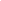 Acerca de bvc:La Bolsa de Valores de Colombia (bvc) es el operador líder de la infraestructura del mercado de capitales colombiano con presencia en toda la cadena de valor. bvc ofrece soluciones y servicios de Emisores (servicios al emisor y emisiones), Negociación (acceso, transaccional y registro), Post-negociación (administración de riesgos, compensación, liquidación, custodia y administración de valores) e Información (Información de mercado y proveeduría de precios) en los mercados transaccionales y OTC de renta variable, renta fija, derivados y divisas.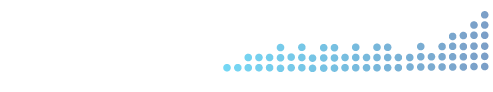 Contacts: Contacts:  Jaime SarmientoMedios y Relaciones PúblicasTel: +57 1 3139800 Ext. 7246Correo: comunicaciones@bvc.com.coCarlos Barrios Relación con Inversionistas y SostenibilidadTel: +57 1 3139800 Ext. 7167Correo: cbarrios@bvc.com.co 